Технологическая карта  занятия по предмету «Изобразительная деятельность». Рисование «Кошкин дом» в дошкольной группе № 4Государственное учреждение образования«Могилёвский областной центр коррекционно-развивающего обучения и реабилитации»ТЕХНОЛОГИЧЕСКАЯ КАРТА  ЗАНЯТИЯ ПО ПРЕДМЕТУ «ИЗОБРАЗИТЕЛЬНАЯ ДЕЯТЕЛЬНОСТЬ». РИСОВАНИЕ «КОШКИН ДОМ» Подготовила и провела:Воспитатель ГУО «Могилёвский областной центр коррекционно-развивающего обучения и реабилитации»Дошкольная группа № 4Михайлова Екатерина Геннадьевна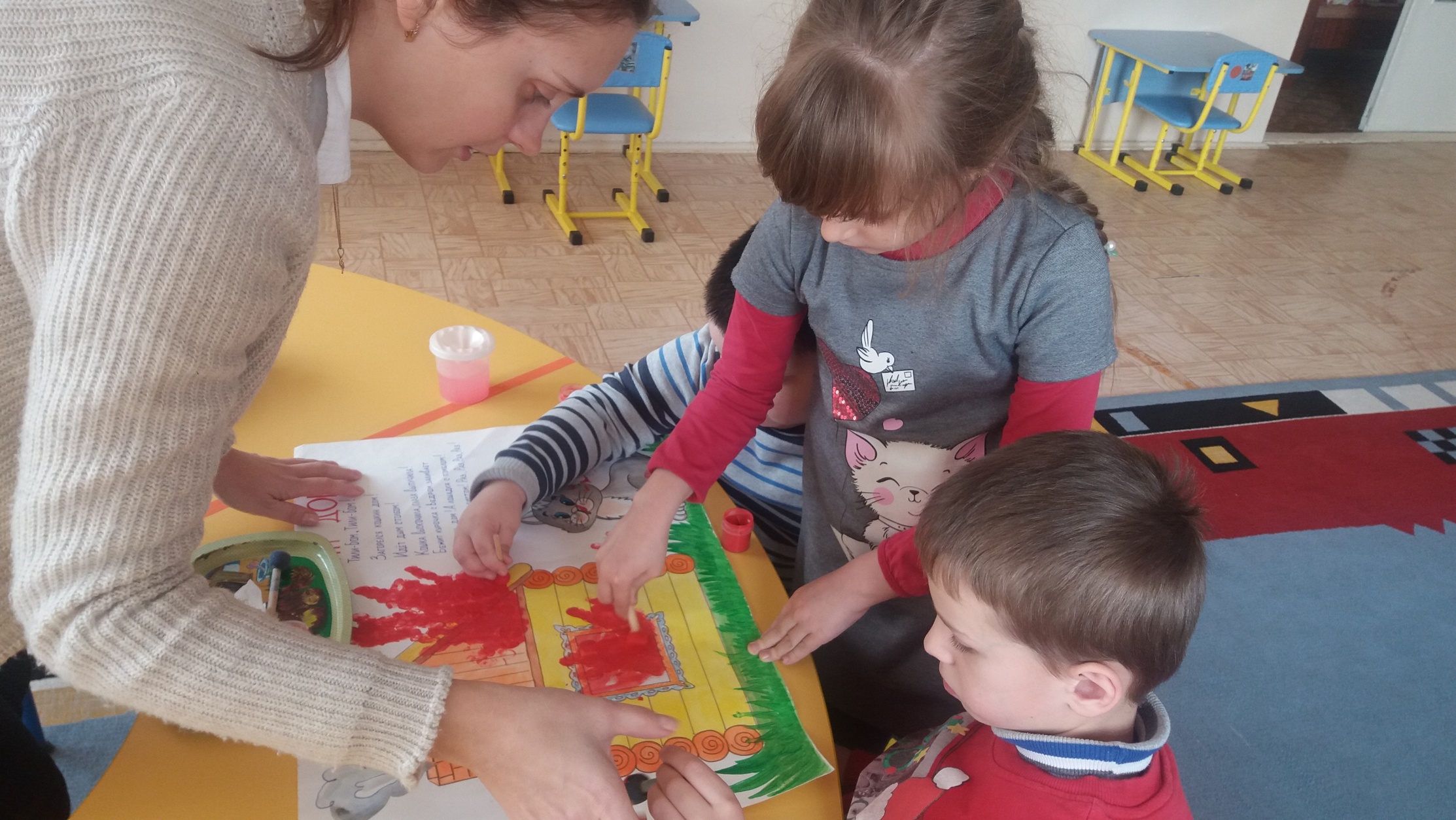 ТехнологияТехнологияИгровая, здоровосберегающаяЦельЦельФормирование у детей знаний о правилах пожарной безопасности посредством изобразительной деятельности . Соблюдение безопасности жизнедеятельностиЗадачиОбразовательныеДать детям элементарные знания по ОБЖ;Формировать у детей умение создавать образ горящего дома, передавать в рисунке его форму, строение, части. Упражнять в рисовании гуашью;Знакомить детей с правилами пожарной безопасности. ЗадачиКоррекционно - развивающиеСпособствовать развитию понятия быть всегда осторожными с огнем;Развивать интерес к познанию окружающего мира, речь, память, внимание;  Развивать зрительно – двигательную координацию, целенаправленные движения рук детей;Развивать эмоциональное общение ребенка с взрослым, налаживание контакта.ЗадачиВоспитательныеВоспитывать организованность, желание принимать участие в занятии;Воспитывать аккуратное обращение с электроприборами; чувство осторожности и самосохранения; желание приходить на помощь нуждающимся;Воспитывать самостоятельность, интерес к совместной продуктивной деятельности (использовать частично – совмещенные действия).Методические приемыМетодические приемы- Игровые, наглядные, практические, словесные.СловарьСловарьОгонь, пожарЖестыЖестыПриветствия, указательныеОборудование и материалыОборудование и материалыКраски гуашьСтаканчики с водойВлажные салфеткиМакет рисунка «Кошкин дом» Мультимедийное оборудование,Слайды «Уроки безопасности»Дидактическая игра «Собери пожарную машину»Игрушка-кошкаПоролоновые тампоны для рисования, ПодносыОсновные этапы занятияЗадачиДеятельность педагогаДеятельность ребенка и ожидаемый результатМетоды и формы работыОборудованиеИндивидуальная работаСюрпризный момент (стук в дверь)7,8Входит Кошка, здоровается с детьми, плачетНет жилья у бедной кошкиПосле страшного огня,Не осталось даже пня.(Успокаивает кошку и предлагает сесть и посмотреть, что нужно делать и знать, чтобы не случилась такая беда.)Рассматривают кошку.Проявляют сочувствиеИгровыеСловесныеНаглядныеКошка - игрушкаСтимуляция у ребенка жеста приветствия.Основная часть:Рассматривание слайдов1,3,4,5,9У нас, Кошечка, есть интересные картинки, которые называются «Уроки безопасности». Давайте мы с вами их рассмотрим, и будем поступать правильно, чтобы с нами не произошла беда.Дети рассматривают на мультимедиа иллюстрации из серии «Уроки безопасности» (Слайды на мультимедиа)Дети вместе с педагогом рассматривают слайды по мультимедиаНаглядныеСлайды «Уроки Безопасности», мультимедиаФизкультминутка «Котята»6Пушистые комочкиУмыли лапкой щечкиУмыли лапкой носик,Умыли лапкой глазки-Правый глазик, левый глазик.Умыли лапкой ушки-Правое ушко, левое ушко.А ушки у котят, как домики стоят.Дети выполняют движения согласно тексту, повторяя движения за воспитателем СловесныеПомощь Роме в выполнении движений«Собери картинку» 1,8А сейчас мы посмотрим, какая приезжает машина, если начинается пожар? Для этого соберём разрезную картинку в одно целое. Как называется машина, которая приезжает пожар тушить? Верно! Пожарная машина всегда красного цвета. Когда пожарная машина едет по дороге, её не только видно, но и слышно сирену. Как звучит сирена? У-у-уЕсли вьётся пламя,Дым валит столбом,«01» мы наберём,И пожарных позовемА сейчас давайте разомнем пальчики и начнем рисоватьДети складывают разрезную картинкуДети пытаются повторить звук сирены пожарной машины. ПрактическиеРазрезная картинка пожарной машиныПомощь Арине в складывании картинкиПальчиковая гимнастика6В зажигалке или спичке – огонечек-невеличка (соединяем поочередно кончики пальцев)просит: «Поиграй со мной, я ведь робкий и ручной», (соединяем руки в замок)но плохая он игрушка: (сжимаем и разжимаем кулачки)подожжет диван, подушку, (загибаем поочередно пальцы)книжки, стол, ковер, обоии большой пожар устроит. (Руки в замок, пальцы все вверх)Что запомнить мы должны? (Сжимаем, разжимаем кулачки)Спички детям не нужны! (Машем указательным пальцем)Дети разминают пальчикиИгровыеСловесныеСовместное выполнение действий с Ариной Рисование «Кошкин дом»2,8,10Давайте нарисуем горящий кошкин дом, чтобы лучше запомнить что бывает, когда не соблюдаешь правила безопасности. Чтобы помнить, что нужно быть осторожным с огнём.Дети рисуют поролоновыми тампонами, методом тычком огонь на заранее подготовленный макет «Кошкиного» домаПрактическиеМакет с изображением кошкиного дома, краски гуашь, стаканчики с водой, Совместное рисование огня с Ариной Заключительная частьТеперь кошечка знает, какие предметы опасны и где живет страшный огоньСловесные